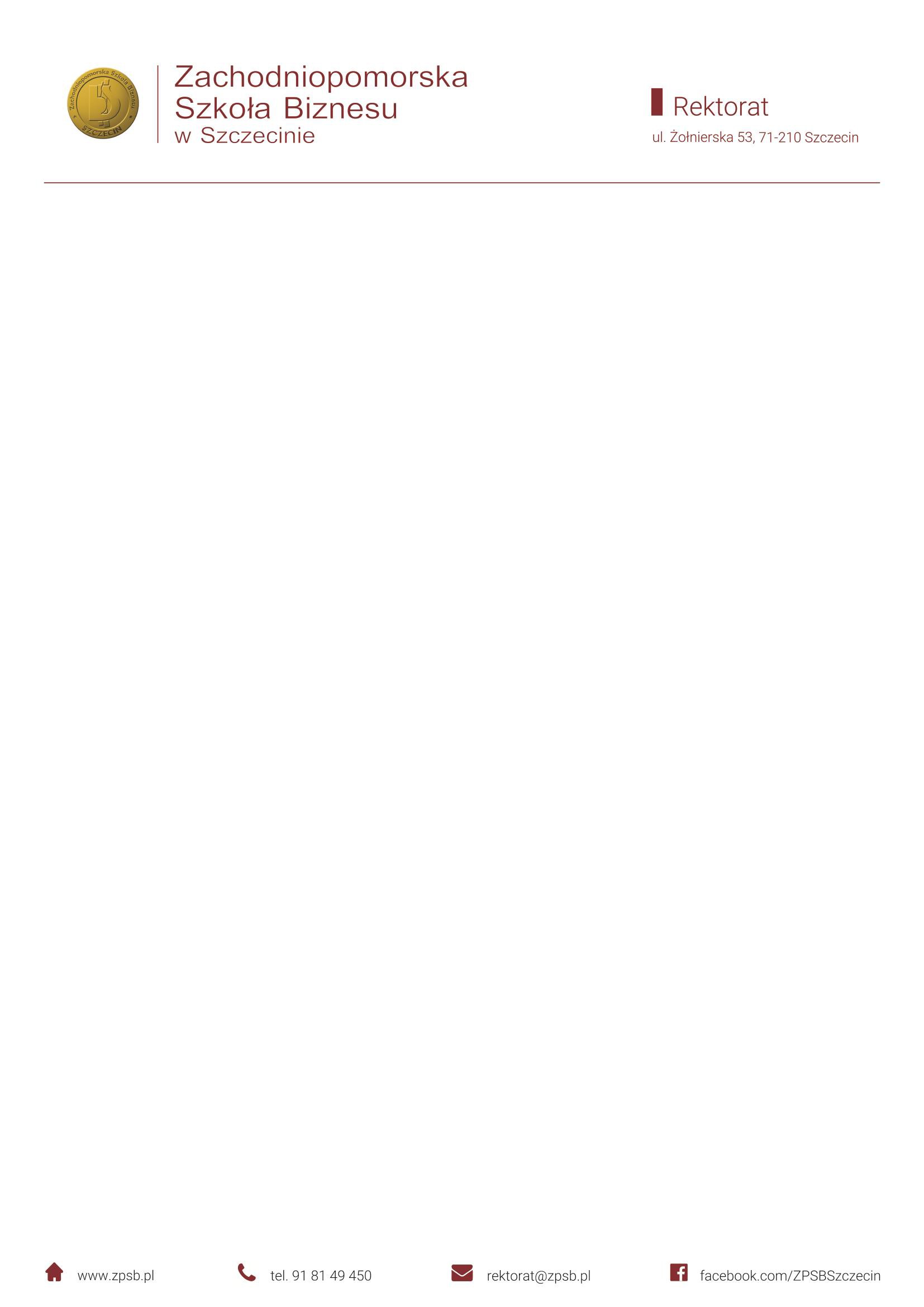 Attachment to Resolution no 2 of of theSenate of the West Pomeranian Business School in Szczecin10.03.2021STUDY REGULATIONS OF THE WEST POMERANIAN BUSINESS SCHOOL(valid from 2022/2023 academic year)Contents:1.  General provisions ............................................................................................................ 32.  Study programmes and curricula...................................................................................... 43. Student’s rules and oblibations ......................................................................................... 74. Organization of studies...................................................................................................... 95. Didactic classes ................................................................................................................ 106. Verification and asessment of achieved learning effects (exams and credits)............... 117. Grading scale ................................................................................................................... 148. Conditional entry …………………………………. ....................................................................... 159.Individual study programme ............................................................................................ 1510. Individual organization of studies………………………………………………………………………………1511. University, forms of study or field of study change ...................................................... 1612. Study leave..................................................................................................................... 1713. Deletion from the student list and resumption of studies............................................ 1714. Diploma procedure and diploma examination ............................................................. 1915. Disciplinary responsibility.............................................................................................. 2216. Rewards ......................................................................................................................... 2317. Transitional provisions..................................................................................................1.  General provisions§1Regulations of studies at the West Pomeranian Business School apply to all of the degree study programmes offered by the West Pomeranian Business School, hereinafter referred to as the ‘University”, including full-time, part-time of first and second degree, including distance learning.Studies  at the University  are payable. The fees are  specified in the Study Agreement signed  between  the  University  and  a  Student.  The  Study  Agreement  is  available  at University’s webpage.3.  Studies   at   the   West   Pomeranian   Business   School   are   in   accordance   to   present regulations, especially to   Act of 20 July 2018 Law on Higher Education and Science, the School's statute and Senate’s resolutions  in the aspect of admission and study forms in particular fields of study.Candidates are admitted to the studies and acquire student status during matriculation and the vowing ceremony.The terms used in the Regulations shall mean:student  –  a  person,  who  studies  at  first  or  second  level  of  education,  who received admission decision and who took part in the vowing ceremony as mentioned in the Study Agreement;classes – any subject/course realization method, including: lectures, exercises, workshops, laboratory classes, seminars, professional training, field classes (outdoor classes), project workshops and other;academic  tutor  –  a  member  of  the  academic  staff  in  charge  of  conducting subject/ course provided in the study plan;supervisor – a member of the academic staff supervising a process of writing and submitting a degree dissertation by a student;Act - the Act of July 20, 2018 Law on Higher Education and Science (Dz. U. 2018, poz. 1668);education cycle – a full, nominal length of the study plan for the particular field, level, profile and form of study, leading to specific effects of learning;learning   effects       -   aggregated   knowledge,   practical   skills   and   social competences acquired by a student as a result of learning;ECTS  points  –  points  defined  by  the  European  system  of  accumulation  and transfer of credits, as a measure of average studying person workload necessary to achieve assumed learning effects. qualifications – learning effects acquired by a given person confirmed by the diploma, certificate or any other document issued by authorized institution;module  -  a  thematically  coherent  and  separate  unit  of  the  study  program implemented  during  one  semester,  with  goals  and  learning  effects,  which  may include several courses;practical educational profile - the profile of the education program, including modules  of classes,  used  to acquire  practical  skills  and  social competences  by the student, implemented on the assumption that more than half of the study program specified   in   ECTS   points   includes   practical   classes   shaping   these   skills   and competences, including skills acquired in workshop classes conducted by people with professional experience acquired outside the university;study programme - a description of the education process in the particular field of study, which consist of:form of study,the number of semesters and ECTS points necessary to complete studies in a given level,professional title given to graduates,and  a  list  of  interrelated  subjects,  modules  and  courses,  along  with  their program   content, learning effects and verification methods of these effects, subordinated to common educational goals; particular subjects, modules and courses are assigned to forms of didactic classes, its hours, didactic tools and ECTS  points  specifying  the  student's  workload  in  the process  of  achieving learning effects.schedule  for  the  implementation  of  the  study  program  -  a  document  in  a tabular form, containing a list of individual modules / courses / subjects assigned to the  semester,  with the  form  and  number  of  classes,  forms  of  completion  and  the number of ECTS points;confirmation   of   learning   effects   (PEUs)   -   formal   verification   process   of possessed learning effects  institutionally organized outside the study system, and non-institutionally organized learning, implemented in ways and methods increasing knowledge, skills and social competences.Confirmation of Learning Outcomes (PEUs) - a formal process of verifying possessed learning outcomes institutionally organized outside of the study system, and not institutionally organized  in the study system, carried out in a way and with methods increasing the amount of knowledge, skills and social competences.2.Study programmes§ 2.The  studies  are  conducted  in  relevance  to  study  programmes  established  within  the manner specified in the Act.Study programme for a particular level, field, profile comprise of:description of the assumed, consistent learning  effects corresponding to the given area of education with taking into account the characteristics of the second degree specified in the regulations issued on the basis of the Integrated Qualifications System Act (Dz.U. 2018, poz 2153,2245), according to the provisions of the Act, and educational process that leads to achievement of assumed learning  effects;list  of  subjects  or  modules  and  courses,  with  the  number  of  years  of  study, number of semesters, the number of ECTS points, forms of classes, learning effects for  individual  subjects  /  modules  /  courses,  number  of  didactic  classes  hours  and student’s workload, together with course/module/subject cards,list of subjects or modules and courses chosen by the student in the dimension not less than 30% of the total of ECTS points foreseen for the given study programme,learning effects verification methods,traineeships dimension, principles and forms for the field, specialization and forms of study.The study programme for the field of practical profile includes subjects, modulesand courses related to practical professional preparation, aimed at acquiring by the student practical skills and social competences, which have been assigned more than 50% of the total number of ECTS credits provided for a given study programme.The implementation of the study program may also take place with the use of methods and distance learning techniques, in accordance with separate provisions in the Act5. Learning effects provided for a particular programme for a particular level, field, profile, according  to  which  the  educational  cycle  begins  in  a  given  academic  year,   remain unchanged until the planned ending of the education cycle.§ 3.The adopted study programme or part of it, including didactic classes, credits and exams, thesis and diploma exam may be implemented in a foreign language. The dean decides in this matter.Preparation of the diploma thesis and conducting the diploma examination in a foreign language may also take place  at the  student's request, with the  consent  of the  dean in consultation with the supervisor.if the didactic classes in the subject are in a foreign language, credits and exams are also in that language.§ 4.1.  Study programme is a basis to implement yearly or semester academic class schedule.2.  Annual or semester plans of classes specify the name of subjects, courses, indicate the persons conducting the classes, time and place of classes.3.  The  class  schedule  is  set  by the  dean  of  the  faculty  and  announced  at  least  14  days before   the   start   of   the   semester   by   announcement   in   the   university's   electronic information system.4.  The  dean  divides  students  into  specializations.  The  division  takes  into  account  the specializations declared by the student in the application for admission to university and the possibilities of the university.5.  The division referred to in par. 4 should be completed before the end of the semester preceding  the  semester,  in  which  according  to  the  study  plan  specialization  classes  are conducted.6.  The University reserves the right not to start education within a given specialization in the  case  of  too  few  willing  students.  In  this  case,  the  University  will  offer  students interested in a specialization that has not been started, the opportunity to study in other specialization.§ 5.The University uses a system of credit points in accordance to ECTS standards.The ECTS point system set a numerical value  determining the amount of work that a student is required to perform to achieve the intended learning effects and obtain credit for a given subject/module/course. ECTS point correspond to 25 hours of student work, including classes in direct contact with the lecturer and the student's own work.The number of ECTS points assigned to subjects / modules / courses in each semester is specified in the study program and its implementation scheduleThe  condition  for  completing the  semester  is obtaining the number  of points resulting from the study programme.The condition for graduating and admitting the student to the diploma examination is to complete a full study programme, obtain all credits and exams provided for in the study program,  and  thus  obtain  the  number  of  ECTS  points  resulting  from  the  current  study programme.At the West Pomeranian Business School, study programs include at least:180 ECTS credit points – for first level studies (bachelor),TS credit points – for first level engineer studies,CTS credit points – for second level studiesThe university has a system for confirming learning effects obtained outside the formal education system (PEUs). As a result of confirming learning effects, the student may be credited  with  no  more  than  50%  of  the  ECTS  points  assigned  to  the  given  education program specified for particular field, level and education profile. The detailed rules of the system, together with the conditions of studying by students admitted to studies as a result of confirmation of the learning effects, including the individual study plan and scientific care, are set out in a separate document  - the procedure confirming learning outcomes obtained outside the formal education system (PEUs).At the student's request, after presenting the course of study  documentation completed outside  the  home  university  (including  abroad),  the  dean  decides  on  the recognition  of confirmed learning effects expressed in ECTS points.The basis for the ECTS transfer is the convergence of learning effects obtained outside the  home  university  during  the  implementation  of  the  subjects/modules/courses  and learning effects attributed to the didactic activities specified in the plan and programme of study at the field of study in which the student is studying.Transferring credits is based on the recognition of the number of ECTS in the unit to which the student is transferred to the number of courses / modules / courses in that unit. The dean confirms the achievements.3. Student’s rules and obligations§ 6.1.  The student has the right to:1) respect for personal dignity by the entire academic community;2) use the School's premises, equipment and library collections in accordance with the  applicable  regulations,  as  well  as  the  assistance  of  academic  teachers  and University bodies;3) submit to the University authorities postulates regarding study plans, education programmes and its organization as well as social and living conditions;4) receiving awards and distinctions;5)  participate  in  research  and  association  in  the  circles  of  interest  and  student organizations operating at the School;6) developing cultural, tourist and sports interests, using for this purpose the help of academic teachers and University bodies;7) participating in open classes in other fields of study and other college classes8) using the rights provided for students in relevant regulations, including receiving a scholarship in accordance with the regulations on providing material assistance and other scholarships for special achievement9) participating  in the  University Senate’s work through its representatives,  in the number specified in the University’s statute;10) evaluation of study quality,11)  expressing  opinions,  comments  and  formulating  proposals  regarding  didactic activities and other areas of the University's activity,12) access to own evaluated work, on the date specified by the teacher, not later than30 days from submitting the assessed work.2.   It is the student's responsibility to make  full use of the opportunities offered by the University  to  receive  education  and  to  follow  the  study  regulations.  In  particular,  the student is obliged to:1) respect for the personal dignity of all members of the academic community;2) taking care of the student's dignity and the good name of the University;3) participating in classes in all their forms organized by the University, in accordance with the applicable study plan and educational programme;4)   timely   submission   of   exams,  traineeships  and  meeting  other  requirements provided for in the study plan;5) respecting of copyrights when writing exams and diploma papers;6)  complying  with  the  University  regulations,  care  for  its  property,  in  particular, compliance with the regulations on the use of laboratories and all equipment of the University;7) timely payment of tuition and other fees related to study;8) informing University about the name change, marital status, residence address, e- mail address and telephone number.3.  The rector is the highest superior and supervisor of the students.4.   University students form a students’ government based on the Act and regulations of student  government  adopted  by  the  university  self-government  resolution  body,  which comes into force after the Senate has confirmed its compliance with the Act.5.  The  University  creates  conditions  for  disabled  students  for  full  participation  in  the education process.6.  All  the  alternatives  used  in  the  course  of  studies  for  disabled  students are  aimed  at equalizing the chances of completing a given level of study, while maintaining the principle of not reducing the substantive requirements for these students§ 7.1.  The student receives a student ID card.2.  The University does not inform any third parties about matters concerning the student, unless  the  student  allows  for  it  by  submitting  a  written  statement  or  appropriate  legal provisions.3.  The university provides the Student with an electronic access to documentation of the course of studies conducted. At the student's request, the university issues the student a confirmed print-out of the course documentation. The university does not document the course of studies in a traditional  (paper) index.§ 8.In the event of resignation from studies, the student is required to report it in writing to the dean's office. The student is obliged to pay all payments to the University up to the moment of written resignation.4. Organization of studies§ 9.1.  The academic year begins on October 1 and lasts until September 30 of the next calendar year.2.  The academic year is divided into two semesters: the winter semester and the summer semester. Each semester includes min. 15 weeks of classes and an exam session.3.  The  Rector  determines, after consultation with the  students’ government, a detailed organization of the academic year, in particular the dates of starting and completing the didactic classes, dates of the examination sessions and re-sessions and breaks in didactic classes, including a holiday break lasting not less than 8 weeks in case of full-time studies.4.  The Rector shall announce the detailed organization of the academic year not later than three months before its commencement. In justified cases, the rector can make a decision on the correction of the organization of the academic year.5.  Announcement  of  the  organization  of  the  academic  year  takes  place  via  the  official website of the University www.zpsb.pl6.  During the academic year, the rector may, in justified cases, announce days or hours free from didactic classes.§ 10.1.  The dean may, in consultation with the student government bodies, appoint study years tutors  from  among  academic  teachers,  and  if  necessary,  student  group  or  traineeship tutors.2.  The dean determines the scope and forms of tutors' work and supervises and assesses their activities .5. Didactic classes§ 11.1.  The student participates in didactic classes in subjects / modules / compulsory courses according to  plan and study programme as well as subjects / modules / optional courses selected by the student.2.  Subjects / modules / elective courses chosen by the student become compulsory for the student  at  the  moment  of  submitting  the  relevant  declaration.  Failure  to  pass  these subjects / modules / courses results in an unsatisfactory grade.3.   A student participating in research or implementation works may be exempted, with the dean's consent, from participating in some classes in the subject, modules and courses with which the thematic truth is related.4.  Each student's absence from compulsory classes must be excused5.  In  the  case  of  permanent  unexcused  student  absences,  the  dean  decides  on  the possibility to continue learning in consultation with academic tutor6.   A student absent from didactic classes is required to complete the backlog in a manner and within the time limits set by the teacher.7.  Didactic classes are conducted taking into account the individual needs of students with disabilities, respecting the type of their disability.8.  In case when   student's disability prevents his direct participation in classes, the dean may, at the request of the student:1) allow the increase of admissible absence,2) determine the individual organization of studies,3) agree to change the form of verification of learning effects.9.  If it results from the type of disability, the dean, at the student's request, may expressconsent to the use of alternative solutions contained in the support procedurestudents with disabilities.10.  Supervision  over  matters  relating  to  the  disability  of  students  of  the  University  is exercised by the rector's proxy, while the activities in this area are dealt with directly by the student disability coordinator6. Verification and asessment of achieved learning effects (exams and credits)§ 12.1.  All learning effects defined in the program are subject to verification and evaluation studies for a given module / course / subject within a field of study. For module / course / subject a student is awarded ECTS points when he or she obtains at least sufficiently all assumed learning effects. Number of ECTS points does not depend on the grade the student obtained as a result of the credit or  exam passed.2.  The condition of admission to the subject / module / course exam is to get credits for classes and other forms of didactic classes, unless the rules for completing a given subject/ module / course state otherwise.3.  Detailed  conditions  for  crediting  /  passing  the  exam  are  given  by  the  teacher  at  the beginning of the semester.4.  A student may obtain credits and submit examinations in obligatory subjects in a given semester:1) during the semester,2) during the examination session,3) during the retake exam session.5.   In justified cases, at the student's request, the dean may agree to take the exam on a different date than those mentioned in par. 4.6.  Disabled students may apply to adapt the form and dates of credits and exams to their needs, resulting from the type of disability. In order to change the method of passing an exam and passing credit, the dean may issue a decision in which he can agree to:1) prolonging the duration of the exam,2) application of additional didactic resources,3) use of an alternative exam form during the exam,4) changing the form of an exam from written to oral or from oral to written,5) participation of third parties during the exam, and in particular the assistant of a disabled person,6) a change of the examination place,7)   conducting   a   credit   /   exam   with   the   usage   of   modern   information   and communication techniques.7.  If the Student during the credit/exam fails to comply with the established rules (uses unauthorized   means,   materials,   help   from   other   people,   disturbs   in   conducted credit/exam, leaves a place or room with no permission), the lecturer stops the exam/credit for this student, which is equivalent to giving an unsatisfactory grade. The student has the right to pass the credit/exam again within the time limit set by the teacher or in the retake session.8.  The  results  of  the  credit  /  exam  are  shared  to  the  students  immediately  after  the credit/exam  by  entering  the  entry  to  the     protocol  in  the  electronic  study  course documentation, at the latest on the 14th day, counting from the day when the credit or exam took place.§ 13.1.   After receiving the unsatisfactory grade from the exam / credit in the first attempt, the student has the right to take the retake exam / retake credit for each subject / course in a given semester, no more than in two additional dates.2.   A  student  who  failed  to  obtain  a  credit  for  compulsory  subjects  due  to  the  lack  of objectivity   of   the   teacher   has   the   right   to,   within   7   days   from   the   date   of   the announcement of the results, apply to the dean with a motivated request to check the results obtained.3.  The  commission  appointed  by  the  dean  makes  the  final  decision  on  completing compulsory   classes   after   checking   whether   the   student   has   met   the   requirements necessary to obtain credit.4.  The student is not entitled to correct for a higher grade, a positive grade for passing the exam / subject / course obtained on the first date, as well as on two subsequent correction dates.§ 14.1.   The student is obliged to justify the absence during the exam / credit within one week from the date of the credit / exam. Unauthorized absence from the credit / exam results in unsatisfactory grade.2.   In case of sickness or other justified absence of the student during the credit/exam in the first  or  second  date,  the  Student  is  entitled  to  respectively  two  or  one  additional credit/exam date.1.  The credit period is the semester.§ 15.2.  The condition of passing the semester is meeting all the requirements (passing classes, exams, traineeships) specified in the study plan and the schedule of its implementation.3.  The schedule for the implementation of the study program may not include more than5 examinations per semester, and not more than 9 examinations in total during the year.4.  The student passes the exam / credit to the academic teacher conducting the class. In justified cases, the dean may consent to the examination being conducted by an academic teacher other than the teacher conducting the class.5.  It is the student's responsibility to obtain all credits and to pass all exams by the end of the semester.6. Completion of the semester is confirmed by the dean.§ 16.1. Within seven days from the date of the exam, a student who has reasonable objections as to the impartiality of the form, mode or procedure of the exam may submit to the dean an  application  for  a  commission  exam.  The  commission  examination  should  take  place within 14 days from the date of submission of the application.2.  The  dean  may  also  order  a  commission  examination  on  his  own  initiative  or  at  the examiner's request.3. The three-member commission for conducting the examination is composed of the dean as the chairman or a person authorized by him, as well as two specialists in the subject covered by the exam or a related one.4.  At  the  student's  request,  a  representative  of  the  student  government  may  join  the commission for conducting the commission examination as an observer.5. The commission examination is carried out in oral or written form, depending on the requirements provided in the education program for the given subject / course.6.  A  report  shall  be  drawn  up  on  the  course  of  the  commission  examination  which,  in particular, should in case of an unsatisfactory grade, contain its justification.§ 17.1.  Student  traineeships  in  the  scope  and  dimension  are  specified  in  the study plan  and education program and its implementation schedule.2. Detailed rules for traineeships are set out in the Traineeship Regulations.3. The dean credits the traineeship to the student on the basis of an agreement concluded with the traineeship organizer and a report on the traineeship.4.  A  student  may  apply  for  the  recognition  (in  whole  or  in  part)  of  the  professional traineeship  on the basis of documented professional work or unpaid form  employment (e.g. volunteering, internship). The dean may include student's professional activity in favor of  traineeship  if  it  takes  place  within  a  period  not  shorter  than  the  duration  of  the traineeship  provided  for  in  the  study  plan,  and  allows  to  achieve  the  intended  learning effects,  in  accordance  with  the  curriculum  applicable  in  the  given  field  of  study  and specialization.5. If the student fails to complete the traineeship provided in the study plan, the dean may agree to transfer the traineeship to the following academic year.§ 18.1.  In relation to a student who in a given semester has not obtained the required number of ECTS provided  in the study plan, the dean decides on:1) conditional entry for the next semester of studies,2) permission to repeat the semester of studies,3) permission to repeat the subject,4) deletion from the list of students.2.  Dean’s decision on matters referred to in para. 1 point 1-3, is based on the student's application.§ 19.1.  A given semester may be repeated no more than twice, after that the student is deleted from the list.2. A student repeating the semester has  all positive grades obtained in subjects / courses in the last semester credited.3.If the subject/course is failed, the student repeats that subject/course.7. Grading scale§ 20.1.  Exams and pass from subjects/courses included in the study plan end with the issuing of a grade, unless the study plan provides otherwise.2.  The following scale of assessments shall apply to exams and pass for subjects/courses:• very good (5),• a good plus (4.5),• good (4),• sufficient plus (3.5),• sufficient (3),• insufficient (2).3.  The course of study is documented in the protocols and periodic reports of the student's achievements, prepared in the form of electronic printouts.4.  The average grade for the relevant period (semester, year, cycle) of studies is calculated as the arithmetic mean of grades for subjects / courses from a given period of study. Whendetermining the average, subjects / courses ended with a „pass” entry are not taken into account8. Conditional entry§ 21.1. A student may obtain conditional permission to start studies in the next semester if he /she lacks no more than 10 ECTS to pass the semester.2. In particularly justified cases, the dean may decide to enter the next semester even with a larger number of missing ECTS.3. The student shall submit a request for conditional entry to the dean in the next semester at the latest on the date on which the semester should be completed.4. A student who obtained a conditional entry for the next semester is required to complete missing credits and examinations within the time limit specified in the decision authorizing the conditional entry.5. In exceptional cases, if the completion of classes in one subject is not possible due to their nature or organization of the  teaching process,  the  dean  may grant permission  to obtain credit for this subject later than referred to in par 4.6.  In  the  event  of  failure  by  the  student  to  fulfill  the  obligations  resulting  from  the conditional permit to continue education, the student is removed from the list of students or, at his request, directed to repeat the semester.9.Individual study programme§ 22.1.  Students  distinguished  by  particularly  good  academic  performance,  i.e.  achieving  an average  grade  of  at  least  4.2  and  showing  aptitude  in  a  given  discipline,  may  study according to an individual study program, on the principles set out by the Dean.2.  In  exceptional  cases,  the  dean  may  agree  to  study  according  to  an  individual  study program, also in cases other than those referred to in para. 1.3. After agreeing to study according to an individual study program, the dean may assign a student supervisor who, together with the student, develops a study program proposal. This proposal is approved by the dean.4.  The  scientific  supervisor  referred  to  in  para.  3,  sets  out  the  detailed  organization  of studies in consultation with the teachers of the subjects / courses.10.  Individual organization of studies§ 23.1.  In  particularly  justified  cases,  the  dean  may  allow  the  student  to  organize  individual studies  to  implement  the  study  plan,  in  deadlines  and  forms  adapted  to  the  specific circumstances of life. This applies in particular to students:1)     single-parent children,2)    caring for disabled people, confirmed by a certificate of relevant social assistance organizational units,3)    disabled people, if the type of their disability prevents or significantly hinders studying in the usual way,4)    on traineeships and foreign traineeships,5)    working professionally outside the country,6)    the inability to participate in classes for a significant part of the academic year documented by the physician,7)     studying simultaneously in two fields of study.2.  The individual organization of studies does not absolve the student from the obligation to obtain  pass/exams credits on the dates specified by the teacher or scheduled during the examination session.11. University, forms of study or field of study change§ 24.1.  A student may transfer to another university. Obtaining confirmation of the course of studies at the West Pomeranian Business School requires fulfilling all duties towards the University.2.  With the consent of the dean, the student may transfer from:1)  another  university,  including  foreign  ones,  if  he/she  has  fulfilled  all  obligations arising from the regulations existing in the higher education institution, which he/she leaves,2) another faculty of the University, if it has fulfilled all the obligations resulting from the provisions of the faculty, within which it applies for a transfer,3) another field of study/specialization within the home department, if he has fulfilled all obligations arising from the regulations of the home department under which he applies for the transfer.3.  The   student   applying  for   the  transfer   will   have   the   results   credited   from     the university/unit he/she leaves, in accordance with the conditions and mode of transferring the credits specified in the executive provisions to the Act.4.  The host university may apply to the university from which the student moves, to send his/her documents.5.  The dean, having in regard student’s achieved learning effects confirmed by the number of ECTS, determines the year / semester of study to which the student will be entered, and defines the conditions, date and manner of completing missing learning effects resulting from differences in education program.§ 25.1. A student who fulfills all responsibilities related to the course of basic studies may study in several fields of study, also at other universities.2. A  student  of  another university may participate in  classes  at the  University, with the consent of the dean of the receiving faculty.12. Study leave§ 26.A  student  may  receive  a  study  leave  at  the  University  in  case  of  important  life circumstances, in particular due to:long-term illness, the birth of a child and the need to look after him, other important and documented random circumstancesA student may be granted a short-term (semester) or long-term (annual) leave. A leave, upon a student's written request, is granted by the Dean. A leave is granted immediately after the existence of circumstances justifying the application for its granting, leave is not granted backwards.Throughout the entire period of study, covering the years from commencement of studies to obtaining the diploma of graduation, a student may obtain a total of no more than:a/ four semesters of dean's leave for first-cycle studies,b/ two semesters of dean's leave for second-cycle studies.Granting the leave is confirmed by an entry in the documents registering the course of studies.In  particularly  justified  cases,  the  dean  may  grant  a  leave  for  a  longer  period  than specified in paragraphs  2 and 3.Granting the long term - leave prolongs the planned completion of studies and may impose on the student the obligation to pass program differences.If, after returning from the dean's leave, the specialization chosen by the student is not followed, the student chooses the specialization from the semester to which he / she is assigned.No leave is granted during the first year of study.During the leave period, the student retains his/her student rights, except for the right to use material support specified in the provisions of the Act.During the leave, the student may, with the Dean's consent and under the conditions specified by him, take overdue credits and exams, in accordance with the current ECTS credit evaluation. During the long-term leave, the student cannot participate in classes or take pass and exams, except for professional practice. In the case of short-term leaves, the dean may grant the student the right to leave from classes with the possibility of proceeding with the verification of the obtained learning outcomes specified in the study program. By granting such leave, the Dean determines the classes in which the student may proceed with the verification of the learning outcomes. When assigning classes, the Dean takes into account, in particular, the sequence of classes specified in the study program and the methods of verifying the learning outcomes.In the cases referred  to section 12, the student takes pass / exams after paying the fee resulting from the valuation of ECTS points, within the time limit specified by the Dean.13. Deletion from the student list and resumption of studies§ 27.1.  1. The dean deletes a student from the list who:1) did not start the studies2) resigned from studies/after submitting a written statement /,3) was punished with a disciplinary penalty of expulsion from the University,4) did not sign the agreement submitted by the university about the terms of payment for studies or educational services.2.  The dean may delete a student from the list in the case of:1) statement of lack of progress in learning, ie. in the case of failure to get credit for the subject/course at the set dates, after exhausting all the possibilities of accessing the credit on the terms and in the manner set out in these regulations,2) failure to submit a diploma thesis or a diploma exam within the deadline,3) failure to obtain credit for a semester or a year within a specified period,4) failure to pay fees related to studies.3.  The  student  may  appeal  to  the  rector  from  the  dean's  decision.  The  appeal  shall  be submitted through the dean within 14 days of the receipt of the decision on deletion. The rector's decision is final.§ 28.1.  A person who, by virtue of a valid decision, has been removed from the list of students may apply to the dean for permission to resume studies.2.  A student who resumes studies shall be enrolled in the semester of the studies from which he or she has been deleted or to a semester which corresponds to the achieved, verified learning effects.3.  A person who has been removed from the list of students due to not taking a diploma exam or failing the diploma seminar, in case of having positive results from the remaining exams and pass provided for in the educational program, may apply for resumption of studies  within  a  period  of  not  more  than  two  years  from  the  moment  of  statutory graduation. In this case, the end of the education cycle (passing the diploma examination with a positive result) should take place within a period not longer than one year from the moment of resumption of studies.4.  In case of a person who has been removed from the list of students due to not taking a diploma  exam  or  failing  a  diploma  seminar,  in  case  of  having  positive  results  from  the remaining exams and pass provided for in a given education program, a student applying for the resumption of studies in the period of more than two years from the moment of the  statutory  graduation,  the  decision  on  resuming  studies  is  made  by  the  Dean  on  an individual basis.5.  A person who was removed from the list of students for the reason referred to in § 28 para. 2 point 3, may resume the studies after payment of all overdue payments and the reactivation fee related to re-entering to the student list, in the current amoun6.  The resumption of studies by a person who has been removed from the list of students in the first year of studies takes place on the general recruitment rules. In justified cases, the dean may decide to re-enter the first year of studies on other terms.7.  The  dean  determines  the  conditions, date  and  manner  of   student’s  learning  effects supplementation resulting from differences in education programs.14. Diploma procedure and diploma exam§ 29.1.  The diploma procedure of the first-cycle studies includes the diploma examination and the preparation of the diploma project/engineer thesis (ie. the diploma thesis)2.  The student prepares the diploma work under the supervision of an academic teacher holding at least a doctoral degree. It is possible to designate a supervisor who does not meet this condition with the consent of the dean.3.  The diploma work  should be characterized by a pragmatic approach to solving a specific problem. It can be an analytical or implementation project. The diploma work must include the student's own research component.4.  The diploma work can be a team work prepared by a maximum of three people. In case of a diploma work prepared by a team of students, the contribution of each team member in its preparation should be specified.5.  The diploma work is evaluated by the supervisor and reviewer;1) in the case of a negative review of the work by the reviewer, the dean of the faculty directs the work to the assessment of another reviewer and after obtaining a positive assessment allows the work to be defended,2) in the case of insufficient grade issued by a second reviewer, the student is required to submit a new diploma work within 2 months.6.  The student is obliged to submit the diploma work in two copies and the project text recorded on the CD together with the circulation card to the dean’s office no later than 21 days before planned date of the diploma exam.7.  The diploma work is obligatorily verified in the anti-plagiarism system and placed in the national repository of written diploma thesis.8.  In the absence of the supervisor, if it could have an impact on the delay in the submission of  the  final  project  by  the  student,  the  dean  appoints  the  person  who  takes  over  the supervisor's duties.§ 301.  The diploma procedure of the second-cycle studies includes the preparation of the master's thesis(diploma) and the diploma exam (defense of the master's thesis)2.  The student prepares a master's thesis under the supervision of an academic teacher with the academic title of professor or the academic degree of doctor habilitated. In exceptional cases, based on the dean’s decision, the master's thesis may be prepared under the supervision of an academic teacher with the doctor's degree.3.  When  determining the  subject  of  the  thesis,  the  following  are  taken  into  account  in particular:1) field of study and specialization,2) student's interests,3) actual abilities of a student to perform a given job,4) linking the master's thesis with student traineeship,5) University's research program.4.  Master’s thesis is evaluated by a supervisor and a reviewer;1) in case of a negative review of the work by the reviewer, the dean of the faculty directs the work to the assessment of another reviewer and after obtaining a positive assessment allows the work to be defended,2) in case of insufficient grade issued by a second reviewer, the student is required to submit a new diploma thesis within 2 months.5.  The student is obliged to submit a framed master's thesis to the dean's office in twocopies and the text of the thesis recorded on a CD together with the circulation card no later than 21 days before the planned date of defense.6.  The Master's thesis is obligatorily verified in the anti-plagiarism system and put in the national repository of written diploma theses.7.  In case of the absence of the master's thesis supervisor, if it could affect the delay of the student's  submission  of  the  thesis,  the  dean  appoints  the  person  who  takes  over  the supervisor's duties§ 31.1.  A  student  completing  scheduled  didactics  in  February  of  a  given  academic  year  is required  to  submit  a  diploma  thesis  no  later  than  by  March  9,  and  ending  scheduled didactic activities in June or July, no later than by September 9 of a given academic year.2.  Failure to submit a diploma dissertation by the deadline set out in paragraph 1 results in deletion from the list of students, in accordance with the provisions of the Act3.  If  the  thesis  is  not  submitted  on  time,  the  Dean  may,  in  justified  cases,  upon  the student's written request and after obtaining the positive opinion of the supervisor, agree to repeat the diploma seminar in the mode of semester’s repetition.4.  The completed thesis is subject to copyright in accordance with the provisions of the Copyright and Related Rights Act. The University is entitled mainly to the right of priority in its publication, within three months from the moment of graduation (it is the completion with  a  positive  result  of  the  diploma  procedure).  Detailed  issues  are  defined  in  the Regulations for the management of copyright and related rights and industrial property rights; principles of commercialization of scientific research and development works and the use of research infrastructure of the West Pomeranian Business School in Szczecin.§ 32.1.  The  condition  for  admission  to  the  diploma  examination  (bachelor's,  engineer’s  ormaster's degree) is:1)  obtaining  credits  (including  traineeship)  and  submitting  exams  in  all  subjects provided in the study plan,2) verification of the diploma thesis in the anti-plagiarism system and determination of the absence of unauthorized borrowings,3) obtaining supervisor’s and reviewer’s positive evaluation of the thesis.2.  Diploma seminars are credited with no grade.3.  The diploma examination for the first-degree studies is conducted by the First Degree Diploma Examination Commission, composed of the chairman, supervisor and reviewer. The chairman of the commission is the dean or a person appointed by him.4.  The  master's  diploma  exam  takes  place  in  front  of  the  Second  Degree  Diploma Examination Commission, which consists of the dean of the faculty or a person authorized by him as chairman, as well as the supervisor and reviewer of the diploma thesis.5.  The diploma exam is an oral exam and takes place on the date set by the dean.6.  The  dean  may  agree  to  an  open  diploma  examination  justified  written  request  of  a student or supervisor. This exam is conducted in the mode and on the same principles as for closed exams.7.  Information on the open diploma exam is published on the University's website at least one week before the exam date.8.  Student who are viewing the open diploma examination are not entitled to ask questions to the graduate student.9.  If the student receives unsatisfactory grade from a diploma exam or unjustified absence on the diploma exam,   the dean, in consultation with the supervisor, sets a new exam date as final. The exam in the second term should be carried out not earlier than after one month and no later than three months from the date of the first diploma exam.10.  If the diploma exam is not submitted on the second date, the dean of the Faculty issues a decision on deleting student from the list.§ 33.1.  Graduation date is the date of passing the diploma exam with a positive result.2.  The diploma examination should take place not earlier than 21 days from the date of submitting the diploma dissertation and not later than 45 days from the date of submitting the diploma dissertation, provided that the student has obtained a discharge.3.  The Rector, by means of a decision, annuls the proceedings on granting the professional title, if in the work that gives rise to the title of receiving the  professional title, the applicant for this title has assigned herself the authorship of an important passage or other elements of someone else's work.§ 34.1.  The final result of studies, calculated by the sum of the following factors:1) 70% of the average exam results and credits from the whole study,2) 15% from the average of the thesis of the supervisor and reviewer,3) 15% of the average grade obtained during the diploma exam.2.  If the student submitted a diploma examination with a positive result, and the sum of the  components  of  the  final  result  of  the  studies  calculated  according to  the  principles discussed in item 1 par.34:1) is 3.40 and less - the grade at the diploma cannot be higher than "satisfactory;"2) falls within the range of 3.41 to 3.80 - the grade at the diploma is "sufficient plus",3) falls within the range 3.81 to 4.20 - the grade at the diploma is "good",4) falls within the range of 4.21 to 4.50 - the grade at the diploma is a "good plus". The student, at the request of the Commission, with at least good grades and answers to the exam question, may receive a "very good" grade,5) falls within the range of 4.51 to 5.0 - the grade at the diploma is "very good".3.  A diploma with the result "very good with distinction" may be awarded to a graduate who:achieved the sum of the components of the final study result above 4.70obtained a grade of 5.0 on the diploma examinationdid not violate the principles contained in the oath and in the Code of Ethics, in particular, no disciplinary penalty was imposed.4.  The diploma with the result "very good with distinction" is awarded by the Rector at the request of the examination committee.15. Disciplinary responsibility§ 351.  For the violation of the regulations in force at the University, as well as for violation of the  dignity  of  members  of  the  academic  community,  the  student  shall  be  liable  to disciplinary action in front of the disciplinary committee.2. The detailed procedure before the disciplinary committee is set out in the Act.16. Rewards§ 36.1.  The   Rector   establishes   the   types   and   conditions   for   awarding   rector   prizes   for outstanding results in science.2.  A student who graduated with distinction may receive an entry in the University's Gold Book  for  outstanding  achievements  in  science  and  contribution  to  the   University's development.17. Transitional provisions§ 37.1.  The student may appeal to the rector from decisions taken on individual student matters covered by these regulations.2.  The regulations of the studies enter into force on O